The Simplest Way to Standard Deviation 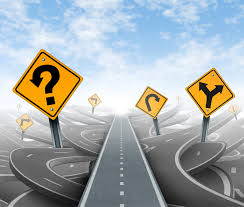 Name: ______________________________________________________________________Hour:  ____________					Date: _______________________Do not panic. Line your data (example: test scores) up in numerical order. This makes your work a little easier.  {50, 75, 25, 100} = ___________________________________________________________Find the mean (average) of your data set by adding each number and dividing it by the number (4) of scores. _________+__________+_________+___________=___________/4= _____________Take each score and subtract the mean from it. Negative numbers are ok; do not panic!Square each number in the “Result” column. Squaring means we multiply the number by itself (2 squared= 2 x 2; 3 squared= 3x3). If the number is negative, squaring it will turn it into a positive. Do not panic. It is ok.Take all of the numbers in the “Result 2” column (the squares) and add them together.Take the “Result 3” number and divide by the number of scores.Find the  square root (what number multiplied by itself = Result 4) of “Result 4” and… THAT is your standard deviation!The Simplest Way to Standard Deviation Name: __________KEY___________________________________________________________Hour:  ____________					Date: _______________________Do not panic. Line your data (example: test scores) up in numerical order. This makes your work a little easier.  {50, 75, 25, 100} = 25, 50, 75, 100Find the mean (average) of your data set by adding each number and dividing it by the number (4) of scores. _____25____+____50______+____75_____+_____100______=_____250______/4= ____62.5_________Take each score and subtract the mean from it. Negative numbers are ok; do not panic!Square each number in the “Result” column. Squaring means we multiply the number by itself (2 squared= 2 x 2; 3 squared= 3x3). If the number is negative, squaring it will turn it into a positive. Do not panic. It is ok.Take all of the numbers in the “Result 2” column (the squares) and add them together.Take the “Result 3” number and divide by the number of scores.Find the  square root (what number multiplied by itself = Result 4) of “Result 4” and…  = 27.95THAT is your standard deviation!  		    27.95ScoreMean (average)Result 1255075100Result 1X itself (positively)Result 2Result 2                                                 ++++Result 3                      =Result 3Divide by # of scoresResult 44                =ScoreSubtract the Mean (average)Result 125-  62.5-37.550-  62.5-12.575-  62.512.5100-  62.537.5Result 1X itself (positively)Result 2-37.537.51, 406.25-12.512.5156.2512.512.5156.2537.537.51, 406.25Result 21, 406.25156.25156.251, 406.25Result 3                 = 3, 125Result 3Divide by # of scoresResult 43, 1254                = 781.25